УТВЕРЖДЕНОрешением Совета Ассоциации СРО «УПСЗ»от  «04» сентября 2017г. протокол  № 310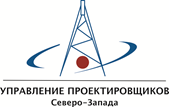 КВАЛИФИКАЦИОННЫЙ СТАНДАРТ РУКОВОДИТЕЛЬ ОРГАНИЗАЦИИ, САМОСТОЯТЕЛЬНО ОРГАНИЗУЮЩИЙ ПОДГОТОВКУ ПРОЕКТНОЙ ДОКУМЕНТАЦИИАссоциации Саморегулируемой организации «Управление проектировщиков Северо-Запада» (новая редакция)Санкт-Петербург2017 годОбщие положенияКвалификационные стандарты Ассоциации Саморегулируемая организация «Управление проектировщиков Северо-Запада» (далее – Ассоциация) являются внутренними документами саморегулируемой организации и определяют характеристики квалификации (минимальные требуемые уровень знаний и умений, уровень самостоятельности при выполнении трудовой функции, дифференцированные в зависимости от направления деятельности), необходимой работникам для осуществления трудовых функций по осуществлению подготовки проектной документации объектов капитального строительства, включая особо опасные, технически сложные и уникальные объекты за исключением объектов использования атомной энергии.Настоящий стандарт разработан в соответствии с Градостроительным кодексом Российской Федерации (ГСК РФ), Федеральным законом от 01.12.2007 г. №315-ФЗ «О саморегулируемых организациях» (ФЗ о СРО), приказом Министерства здравоохранения и социального развития Российской Федерации от 23 апреля 2008 г. №188, а также требованиями Устава и внутренних нормативных документов Ассоциации.Область примененияНастоящий стандарт устанавливает требования к квалификации руководителей юридических лиц – членов Ассоциации, которые самостоятельно организуют подготовку проектной документации объектов капитального строительства, в том числе особо опасных, технически сложных и уникальных объектов, за исключением объектов использования атомной энергии и определяет дифференцированные в зависимости от направления деятельности уровни их знаний и умений, а также необходимый уровень самостоятельности при выполнении ими трудовой функции с учетом профессиональных стандартов и требования к прохождению независимой оценки квалификации на соответствие профессиональному стандарту.Требования, установленные настоящим стандартом для руководителей организации, в равной степени распространяются на индивидуальных предпринимателей – членов Ассоциации, которые самостоятельно организуют подготовку проектной документации объектов капитального строительства, в том числе особо опасных, технически сложных и уникальных объектов, за исключением объектов использования атомной энергии.Требования к членам саморегулируемой организации:1) квалификационные требования к индивидуальным предпринимателям, а также руководителям юридического лица, самостоятельно организующим подготовку проектной документации - наличие высшего образования соответствующего профиля и стажа работы по специальности не менее чем пять лет;2) требования к наличию у индивидуального предпринимателя или юридического лица специалистов по организации архитектурно-строительного проектирования (главных инженеров проектов, главных архитекторов проектов), трудовая функция которых включает организацию выполнения работ по подготовке проектной документации, и сведения о которых включены в национальные реестры специалистов, предусмотренные статьей 55.5-1 Градостроительного кодекса РФ - не менее чем два специалиста по месту основной работы. Требования членам Ассоциации, осуществляющих подготовку проектной документации особо опасных, технически сложных и уникальных объектов за исключением объектов использования атомной энергии, в том числе требования к образованию, квалификации, стажу работы руководителей, которые самостоятельно организуют архитектурно-строительное  проектирование опасных, технически сложных и уникальных объектов, за исключением объектов использования атомной энергии, устанавливаются в соответствии с минимальными требованиями, установленными в постановлении Правительства Российской Федерации от 11 мая 2017 г. N 559 (Приложение № 2).Термины и определенияРуководитель организации: руководитель юридического лица – члена саморегулируемой организации.Специалист по организации архитектурно-строительного проектирования  - физическое лицо, которое имеет право осуществлять по трудовому договору, заключенному с индивидуальным предпринимателем или юридическим лицом, трудовые функции по организации архитектурно-строительного проектирования,  и сведения о котором включены в национальный реестр специалистов в области инженерных изысканий и архитектурно-строительного проектирования.Специалист, осуществляющий организацию архитектурно-строительного проектирования особо опасных, технически сложных и уникальных объектов, за исключением объектов использования атомной энергии - физическое лицо, которое имеет право осуществлять по трудовому договору, заключенному с индивидуальным предпринимателем или юридическим лицом, трудовые функции по организации архитектурно-строительного проектирования особо опасных, технически сложных и уникальных объектов, за исключением объектов использования атомной энергии, и сведения о котором включены в национальный реестр специалистов в области инженерных изысканий и архитектурно-строительного проектирования.Требования к уровню квалификации, трудовым функциямРуководитель организации, который самостоятельно организует подготовку проектной документации, в том числе особо опасных, технически-сложных и уникальных объектов, за исключением объектов использования атомной энергии должен осуществлять трудовые функции, обладать необходимыми умениями и знаниями, уровнем самостоятельности, которые установлены настоящим стандартом.К должностным обязанностям руководителя организации, который самостоятельно организует подготовку проектной документации, в том числе  особо опасных, технически-сложных и уникальных объектов, за исключением объектов использования атомной энергии в частности относится:подготовка и утверждение заданий на подготовку проектной документации объекта капитального строительства;определение критериев отбора участников работ по подготовке проектной документации и отбору исполнителей таких работ, а также по координации деятельности исполнителей таких работ;представление, согласование и приемка результатов работ по подготовке проектной документации;утверждение результатов проектной документации.Требования к образованию и обучениюРуководитель  организации, который самостоятельно организует подготовку проектной документации, в том числе особо опасных, технически-сложных и уникальных объектов, за исключением объектов использования атомной энергии, должен иметь высшее образование по профессии, специальности или направлению подготовки в области строительства. Перечень направлений подготовки, специальностей в области строительства, получение высшего образования по которым необходимо для специалистов по организации инженерных изысканий, специалистов по организации архитектурно-строительного проектирования, специалистов по организации строительства, утвержден приказом Министерства строительства и жилищно-коммунального хозяйства Российской Федерации от 06.04.2017 г. № 688/пр (Приложение № 1).Руководитель строительной организации, который самостоятельно организует подготовку проектной документации, в том числе особо опасных, технически-сложных и уникальных объектов, за исключением объектов использования атомной энергии должен проходить повышение квалификации по направлению подготовки в области строительства не реже одного раза в пять лет.Требования к опыту практической работыРуководитель организации, который самостоятельно организует подготовку проектной документации должен обладать следующим опытом практической работы:не менее десяти лет общего трудового стажа по профессии, специальности или направлению подготовки в области строительства;не менее пяти лет  стажа работы по специальности в организациях, осуществляющих подготовку проектной документации на инженерных должностях.Руководитель организации, который самостоятельно организует подготовку проектной документации особо опасных, технически-сложных и уникальных объектов, за исключением объектов использования атомной энергии, сведения о котором включены в национальный реестр специалистов в области в области инженерных изысканий и архитектурно-строительного проектирования, должен иметь стаж работы в области строительства, установленным Постановлением Правительства Российской от 11 мая 2017 г. N 559 «Об утверждении минимальных требований членам саморегулируемой организации, выполняющим инженерные изыскания, осуществляющим подготовку проектной документации, строительство, реконструкцию, капитальный ремонт особо опасных, технически сложных и уникальных объектов» (Приложение № 2), но не менее установленного в п.6.1. настоящего стандарта.Требования к подтверждению квалификацииСоответствие руководителя организации, который самостоятельно организует подготовку проектной документации, требованиям, установленным в настоящем стандарте, должно подтверждаться наличием квалификационного аттестата на соответствие занимаемой должности.Соответствие руководителя организации, который самостоятельно организует подготовку проектной документации, требованиям, установленным в настоящем стандарте, а также требованиям Градостроительного кодекса Российской Федерации должно подтверждаться путем включения сведений об указанном руководителе организации в национальный реестр специалистов в области инженерных изысканий и архитектурно-строительного проектирования.Квалификация руководителя юридического лица,  который самостоятельно осуществляет организацию архитектурно-строительного проектирования особо опасных, технически сложных и уникальных объектов, за исключением объектов использования атомной энергии, в соответствии с приказом Ростехнадзора от 29.01.2007 № 37 также должна подтверждаться путем аттестации по правилам, установленным Ростехнадзором, в случае если указанный руководитель или индивидуальный предприниматель занимает должность, в отношении выполняемых работ по которой осуществляется надзор Ростехнадзором и замещение которой допускается только работником, прошедшим такую аттестацию.Заключительные положенияНастоящий стандарт вступает в силу по истечении десяти дней со дня принятия, но не ранее дня внесения сведений о нем в государственный реестр саморегулируемых организаций, основанных на членстве лиц, осуществляющих подготовку проектной документации. В срок не позднее чем через три рабочих дня со дня принятия, настоящий стандарт подлежит размещению на сайте Ассоциации в сети “Интернет” и направлению на бумажном носителе или в форме электронного документа (пакета электронных документов), подписанных Ассоциацией с использованием усиленной квалифицированной электронной подписи, в орган надзора за саморегулируемыми организациями в сфере строительства.В случае, если законами и иными нормативными актами Российской Федерации, а также Уставом Ассоциации установлены иные правила, чем предусмотрены настоящим Стандартом, то в этой части применяются правила, установленные законами и иными нормативными актами Российской Федерации, а также Уставом Ассоциации.Приложение № 1ПЕРЕЧЕНЬНАПРАВЛЕНИЙ ПОДГОТОВКИ, СПЕЦИАЛЬНОСТЕЙ В ОБЛАСТИ СТРОИТЕЛЬСТВА, ПОЛУЧЕНИЕ ВЫСШЕГО ОБРАЗОВАНИЯ ПО КОТОРЫМ НЕОБХОДИМО ДЛЯ СПЕЦИАЛИСТОВ ПО ОРГАНИЗАЦИИ ИНЖЕНЕРНЫХ ИЗЫСКАНИЙ, СПЕЦИАЛИСТОВ ПО ОРГАНИЗАЦИИ АРХИТЕКТУРНО-СТРОИТЕЛЬНОГО ПРОЕКТИРОВАНИЯ,СПЕЦИАЛИСТОВ ПО ОРГАНИЗАЦИИ СТРОИТЕЛЬСТВА(Утвержден приказом Министерства строительства и жилищно-коммунального хозяйства РФот 6 апреля 2017 г. N 688/пр)--------------------------------<*> Приводится в соответствии с перечнями, действовавшими на момент получения образования.Приложение № 2Минимальные требования к членамсаморегулируемой организации, осуществляющим подготовкупроектной документации особо опасных, технически сложныхи уникальных объектов, за исключением объектовиспользования атомной энергии(Утверждены постановлением Правительства Российской Федерацииот 11 мая 2017 г. N 559)1. Минимальными требованиями к члену саморегулируемой организации, осуществляющему подготовку проектной документации особо опасных, технически сложных и уникальных объектов, за исключением объектов использования атомной энергии, в отношении кадрового состава являются:а) наличие у члена саморегулируемой организации в штате по месту основной работы:не менее 2 работников, занимающих должности руководителей, имеющих высшее образование по специальности или направлению подготовки в области строительства соответствующего профиля, стаж работы по специальности не менее 5 лет и являющихся специалистами по организации архитектурно-строительного проектирования, сведения о которых включены в национальный реестр специалистов в области инженерных изысканий и архитектурно-строительного проектирования, а также не менее 3 специалистов, имеющих высшее профессиональное образование соответствующего профиля и стаж работы в области архитектурно-строительного проектирования не менее 5 лет, - в случае, если стоимость работ, которые член саморегулируемой организации планирует выполнять по одному договору о подготовке проектной документации, составляет не более 25 миллионов рублей;не менее 2 руководителей, имеющих высшее образование по специальности или направлению подготовки в области строительства соответствующего профиля, стаж работы по специальности не менее 5 лет и являющихся специалистами по организации архитектурно-строительного проектирования, сведения о которых включены в национальный реестр специалистов в области инженерных изысканий и архитектурно-строительного проектирования, а также не менее 4 специалистов, имеющих высшее профессиональное образование соответствующего профиля и стаж работы в области архитектурно-строительного проектирования не менее 5 лет, - в случае, если стоимость работ, которые член саморегулируемой организации планирует выполнять по одному договору о подготовке проектной документации, составляет не более 50 миллионов рублей;не менее 2 руководителей, имеющих высшее образование по специальности или направлению подготовки в области строительства соответствующего профиля, стаж работы по специальности не менее 5 лет и являющихся специалистами по организации архитектурно-строительного проектирования, сведения о которых включены в национальный реестр специалистов в области инженерных изысканий и архитектурно-строительного проектирования, а также не менее 5 специалистов, имеющих высшее профессиональное образование соответствующего профиля и стаж работы в области архитектурно-строительного проектирования не менее 5 лет, - в случае, если стоимость работ, которые член саморегулируемой организации планирует выполнять по одному договору о подготовке проектной документации, составляет не более 300 миллионов рублей;не менее 2 руководителей, имеющих высшее образование по специальности или направлению подготовки в области строительства соответствующего профиля, стаж работы по специальности не менее 5 лет и являющихся специалистами по организации архитектурно-строительного проектирования, сведения о которых включены в национальный реестр специалистов в области инженерных изысканий и архитектурно-строительного проектирования, а также не менее 7 специалистов, имеющих высшее профессиональное образование соответствующего профиля и стаж работы в области архитектурно-строительного проектирования не менее 5 лет, - в случае, если стоимость работ, которые член саморегулируемой организации планирует выполнять по одному договору о подготовке проектной документации, составляет 300 миллионов рублей и более;б) наличие у руководителей и специалистов квалификации, подтвержденной в порядке, установленном внутренними документами саморегулируемой организации, с учетом требований законодательства Российской Федерации;в) повышение квалификации в области архитектурно-строительного проектирования руководителей и специалистов, осуществляемое не реже одного раза в 5 лет;г) наличие у члена саморегулируемой организации системы аттестации работников, подлежащих аттестации по правилам, установленным Федеральной службой по экологическому, технологическому и атомному надзору, в случае, если в штатное расписание такого члена включены должности, в отношении выполняемых работ по которым осуществляется надзор указанной Службой и замещение которых допускается только работниками, прошедшими такую аттестацию.2. Минимальным требованием к члену саморегулируемой организации, осуществляющему подготовку проектной документации особо опасных, технически сложных и уникальных объектов, за исключением объектов использования атомной энергии, в отношении имущества является наличие принадлежащих ему на праве собственности или ином законном основании зданий, и (или) сооружений, и (или) помещений, электронно-вычислительных средств, лицензионного программного обеспечения и в случае необходимости средств обеспечения промышленной безопасности, а также средств контроля и измерений. Состав и количество имущества, необходимого для подготовки проектной документации особо опасных, технически сложных и уникальных объектов, за исключением объектов использования атомной энергии, определяются саморегулируемой организацией.3. Минимальным требованием к члену саморегулируемой организации, осуществляющему подготовку проектной документации особо опасных, технически сложных и уникальных объектов, за исключением объектов использования атомной энергии, в отношении контроля качества является наличие у него документов, устанавливающих порядок организации и проведения контроля качества выполняемых работ, а также работников, на которых в установленном порядке возложена обязанность по осуществлению такого контроля.Обобщенная трудовая функция«Организация взаимодействия между работниками, осуществляющими разработку документации, необходимой для выполнения согласований и экспертиз, строительно-монтажных работ и авторского надзора»1.Трудовая функцияКонтроль хода организации выполнения проектных работ, соблюдения графика прохождения документации, взаимного согласования проектных решений инженерно-техническими работниками различных подразделенийТрудовые действияПодготовка и утверждение заданий на выполнение работ на подготовку проектной документации объекта капитального строительства;Определение критериев отбора участников работ по подготовке проектной документации и отбору исполнителей таких работ, а также по координации деятельности исполнителей таких работ; Подготовка запросов в ведомства и службы для получения необходимых данных для разработки проектной, рабочей документации объекта капитального строительства (строительство, реконструкция, капитальный ремонт), исходных данных, технических условий, разрешений;Анализ ответов из ведомств и служб на направленные запросы;Анализ предложений и заданий проектировщиков различных специальностей для выбора оптимального решения по объекту капитального строительства; Анализ и обобщение опыта проектирования, строительства и эксплуатации построенных объектов и подготовка на этой основе предложений по повышению технического и экономического уровня проектных решений;Контроль графика выполнения проектной, рабочей документации; Проведение совещаний о выполнении разработки проектной, рабочей документации с участием инженерно-технических работников различных подразделений;Принятие окончательных решений по разрабатываемым проектам объектов капитального строительства (строительство, реконструкция, капитальный ремонт);Применять стандарты делопроизводства для подготовки запросов в ведомства и службы для получения необходимых данных для разработки проектной, рабочей документации объекта капитального строительства;Применять правила ведения переговоров и деловой переписки для взаимодействия с проектировщиками по намеченным к проектированию объектам.Необходимые уменияПрименять методики по контролю технического уровня принимаемых проектных, градостроительных и архитектурно-планировочных решений, экономичного расходования средств на проектно-изыскательские работы; Соблюдать график выполнения проектной, рабочей документации.Необходимые знанияТребования нормативных правовых актов, нормативно-технических и нормативно-методических документов по проектированию и строительству;Процедура и порядок прохождения запросов в органах власти, службах и ведомствах;Принципы и правила ведения переговоров и деловой переписки;Стандарты делопроизводства (классификация документов, порядок оформления, регистрации); Процесс проектирования объекта капитального строительства, реконструкции, технического перевооружения и модернизации;Норма времени на разработку проектной, рабочей документации;Процесс строительства объекта капитального строительства, реконструкции, технического перевооружения и модернизации;Правила и стандарты системы контроля (менеджмента) качества проектной организации.2.Трудовая функцияОрганизация процессов выполнения проектных работ, проведения согласований и экспертиз и сдачи документации техническому заказчикуТрудовые действияСоздание общего состава проекта и передача его проектировщикам различных специальностей;Сбор и проверка проектной, рабочей документации от проектировщиков различных специальностей;Проверка на патентную чистоту и патентоспособность впервые примененных в проекте или разработанных для него технологических процессов, оборудования, приборов, конструкций, материалов и изделий;Подтверждение результатов оформления полного объема проектной документации; Составление общей пояснительной записки по объекту и паспорта объекта на основе информации, полученной от проектировщиков различных специальностей;Подготовка писем о согласовании и экспертизе документации;Передача документации в органы власти, службы и ведомства на согласования и экспертизу;Согласование проектной, рабочей документации, защита проектных решений в согласующих и экспертных инстанциях;Оформление актов приема-передачи проектной, рабочей документации для объекта капитального строительства (строительство, реконструкция, капитальный ремонт);Оформление сопроводительных писем и накладных для проектной, рабочей документации для объекта капитального строительства (строительство, реконструкция, капитальный ремонт);Контроль процесса пакетирования (переплета) проектной, рабочей документации для объекта капитального строительства (строительство, реконструкция, капитальный ремонт);Представление, согласование и приемка результатов работ по подготовке проектной документации;Утверждение результатов проектной документации.Необходимые уменияВыполнять экономические и технические расчеты по проектным решениям;Применять требования к составу проектной, рабочей документации для комплектации пакета документации для направления в органы власти, службы и ведомства на согласования и экспертизу;Применять требования к составу проектной, рабочей документации для комплектации пакета документации для направления техническому заказчику;Применять типовые формы документов для оформления накладных, актов приема-передачи проектной, рабочей документации для объекта капитального строительства;Применять правила переплета и пакетирования документации;Применять требования нормативных правовых актов, нормативно-технических и нормативно-методических документов по проектированию и строительству для проверки проектной, рабочей документации для объекта капитального строительства;Пользоваться информационно-телекоммуникационной сетью "Интернет".Необходимые знанияТребования нормативных правовых актов, нормативно-технических и нормативно-методических документов по проектированию и строительству;Стандарты делопроизводства (классификация документов, порядок оформления, регистрации);Требования к составу проектной, рабочей документации; Формы актов, накладных при сдаче документации;Правила переплета и пакетирования документации;Порядок сдачи проектной, рабочей документации техническому заказчику;Правила и стандарты системы контроля (менеджмента) качества проектной организации.3.Трудовая функцияОрганизация процесса авторского надзора за соблюдением утвержденных проектных решенийТрудовые действияПодготовка и инструктаж специалистов для проведения авторского надзора на объектах капитального строительства (строительство, реконструкция, капитальный ремонт);Составление и отслеживание графиков авторского надзораРабота на совещаниях по строительству объектов капитального строительства (строительство, реконструкция, капитальный ремонт), защита принятых решений, устранение замечаний;Контроль соблюдения утвержденных проектных решений при подготовке исполнительной документации;Работа в комиссиях по освидетельствованию промежуточных и скрытых работ и подписание актов скрытых работ;Работа в комиссиях по обследованию построенных объектов капитального строительства (строительство, реконструкция, капитальный ремонт) и приемке их в эксплуатацию;Контроль ведения журнала авторского надзора;Контроль выполнения указаний, внесенных в журнал авторского надзора; Уточнение проектной документации, внесение изменений в проектную, рабочую документацию при изменении технических решений.Необходимые уменияВыбирать и обосновывать оптимальные средства и методы устранения выявленных в процессе проведения мероприятий авторского надзора отклонений и нарушений;Применять нормативные документы, регламентирующие осуществление авторского надзора при строительстве и вводе в эксплуатацию;Проводить освидетельствование строящихся объектов;Проверять соблюдение утвержденных проектных решений;Формировать необходимую документацию о ходе и результатах осуществления авторского надзора.Необходимые знанияНормативные документы, регламентирующие осуществление авторского надзора при строительстве и вводе в эксплуатацию;Требования нормативных правовых актов, нормативно-технических и нормативно-методических документов по проектированию и строительству Принципы и правила ведения переговоров и деловой переписки ;Правила и стандарты системы контроля (менеджмента) качества проектной организацииN п/пКод <*>Наименования направлений подготовки, наименования специальностей высшего образования10636Автоматизация и комплексная механизация машиностроения20638Автоматизация и комплексная механизация строительства30639Автоматизация и комплексная механизация химико-технологических процессов4550200550200651900220200Автоматизация и управление50635Автоматизация металлургического производства60650Автоматизация производства и распределения электроэнергии70649Автоматизация теплоэнергетических процессов821.0322070015.03.0415.04.04Автоматизация технологических процессов и производств9210200220301Автоматизация технологических процессов и производств (по отраслям)100646Автоматизированные системы управления1118.05Автоматизированные электротехнологические установки и системы120606Автоматика и телемеханика1321.01Автоматика и управление в технических системах1421070021070019040221.021603Автоматика, телемеханика и связь на железнодорожном транспорте15070223.05Автоматическая электросвязь1621040021.04Автоматическое управление электроэнергетическими системами1712111211Автомобильные дороги18291000291000270205Автомобильные дороги и аэродромы1956080056080011080035.03.0635.04.06Агроинженерия20120129010055340063010029010052170027030027030129.0127010007.03.0107.04.0107.06.0107.07.0107.09.011201Архитектура21130230020030020012010230.021302Астрономогеодезия2214.05.02141403Атомные станции: проектирование, эксплуатация и инжиниринг23101000101000140404Атомные электрические станции и установки24031010.10Атомные электростанции и установки25130330030030030012020230.031303Аэрофотогеодезия26021109080009080013050409.09Бурение нефтяных и газовых скважин27101500101500150801Вакуумная и компрессорная техника физических установок28091000130408Взрывное дело29181300Внутризаводское электрооборудование30290800290800270112Водоснабжение и водоотведение3112091209Водоснабжение и канализация3229.08Водоснабжение, канализация, рациональное использование и охрана водных ресурсов3302130205.05.021Военная картография3456.04.121Военное и административное управление35071600140201Высоковольтная электроэнергетика и электротехника3614060016.03.0216.04.02Высокотехнологические плазменные и энергетические установки37101400140503Газотурбинные, паротурбинные установки и двигатели38552300552300650300120100Геодезия3912010021.03.0321.04.03Геодезия и дистанционное зондирование400801000102Геологическая съемка и поиски месторождений полезных ископаемых4108.01Геологическая съемка, поиски и разведка420101080100130301Геологическая съемка, поиски и разведка месторождений полезных ископаемых4301110051100051100002030002030102070005.03.0105.04.01Геология440802000101Геология и разведка месторождений полезных ископаемых4501030103Геология и разведка нефтяных и газовых месторождений46553200553200130100Геология и разведка полезных ископаемых4708050008050013030408.05Геология нефти и газа48020302Геофизика49121100Гидравлические машины, гидроприводы и гидропневмоавтоматика50010701140001140002030408.040107Гидрогеология и инженерная геология51151131.1035.03.1135.04.101511Гидромелиорация5229040029040027010429.04Гидротехническое строительство531204Гидротехническое строительство водных морских путей и портов541204Гидротехническое строительство водных путей и портов5512031203Гидротехническое строительство речных сооружений и гидроэлектростанций56140209Гидроэлектростанции5710030010.03Гидроэлектроэнергетика5803070307Гидроэнергетические установки590304Горная электромеханика60021255060065060013040021.05.04130400Горное дело610506Горные машины620506Горные машины и комплексы6317010017010015040217.01Горные машины и оборудование641206Городское строительство652905002905002701051206Городское строительство и хозяйство66311100311100120303Городской кадастр6727040027090027100007.03.0407.04.0407.09.04Градостроительство6829020029020027030227030007.03.0307.04.0307.09.03Дизайн архитектурной среды6938.03.1038.04.10Жилищное хозяйство и коммунальная инфраструктура70201800210403Защищенные системы связи71311000311000120302Земельный кадастр72150831090031090012030131.091508Землеустройство73560600554000650500Землеустройство и земельный кадастр7412030012070021.03.0221.04.02Землеустройство и кадастры751301Инженерная геодезия76311600311600280301Инженерные системы сельскохозяйственного водоснабжения, обводнения и водоотведения7711.03.0211.04.02Инфокоммуникационные технологии и системы связи7821070111.05.04Инфокоммуникационные технологии и системы специальной связи79130430040001370002050130.041304Картография8002130005.03.0305.04.03Картография и геоинформатика810304Кибернетика электрических систем8229.05Коммунальное строительство и хозяйство830705Конструирование и производство радиоаппаратуры8423.03Конструирование и технология радиоэлектронных средств8521100011.03.0311.04.03Конструирование и технология электронных средств8615190015.03.0515.04.05Конструкторско-технологическое обеспечение машиностроительных производств8710130010130014050216.01Котло- и реакторостроение880520Котлостроение890579Криогенная техника9025070035.04.935.03.10Ландшафтная архитектура91656200250200Лесное хозяйство и ландшафтное строительство92020109010009010013040209.010201Маркшейдерское дело9315070015.03.0115.04.0115.06.01Машиностроение94651400Машиностроительные технологии и оборудование95170600260601Машины и аппараты пищевых производств9605161705002408010516Машины и аппараты химических производств9717050017.05Машины и аппараты химических производств и предприятий строительных материалов98050817020017020013060217.020508Машины и оборудование нефтяных и газовых промыслов990522Машины и оборудование предприятий связи100320500320500280401Мелиорация, рекультивация и охрана земель101120200151002Металлообрабатывающие станки и комплексы10212020012.02Металлорежущие станки и инструменты10317030017030015040417.03Металлургические машины и оборудование1040403Металлургические печи10555050065130015040022.03.0222.04.02Металлургия10611.09Металлургия и процессы сварочного производства1070411Металлургия и технология сварочного производства108110700110700150107Металлургия сварочного производства109040211020011020015010211.020402Металлургия цветных металлов110040111010011010015010111.010401Металлургия черных металлов111291300 291300 270113Механизация и автоматизация строительства1121509Механизация процессов сельскохозяйственного производства113150931130031130011030131.13Механизация сельского хозяйства1140573Механическое оборудование заводов цветной металлургии1150505Механическое оборудование заводов черной и цветной металлургии1160572Механическое оборудование заводов черной металлургии117171600270101Механическое оборудование и технологические комплексы предприятий строительных материалов, изделий и конструкций1180562Механическое оборудование предприятий строительных материалов, изделий и конструкций11965200022100015.03.0615.04.06Мехатроника и робототехника120070823.06Многоканальная электросвязь121201000201000210404Многоканальные телекоммуникационные системы12209090009090013060109.10Морские нефтегазовые сооружения12312121212Мосты и тоннели12429110027020129.11Мосты и транспортные тоннели125291100Мосты и транспортные туннели12619010023.03.0223.04.02Наземные транспортно-технологические комплексы12723.05.01190109Наземные транспортно-технологические средства128551400551400190100Наземные транспортные системы12955360055360065070013050013100021.03.0121.04.01Нефтегазовое дело130130600Оборудование и агрегаты нефтегазового производства131050412050012050015020212.050504Оборудование и технология сварочного производства132171700130603Оборудование нефтегазопереработки133110600Обработка металлов давлением13407.16Организация производства1351749Организация управления в городском хозяйстве1361748Организация управления в строительстве13709050009050013040309.05Открытые горные работы13832070028020125.13Охрана окружающей среды и рациональное использование природных ресурсов1391217Очистка природных и сточных вод1400520Парогенераторостроение14109020009020013040409.02Подземная разработка месторождений полезных ископаемых14205100510Подъемно-транспортные машины и оборудование14317090017090019020515.04Подъемно-транспортные, строительные, дорожные машины и оборудование14419010055150019010055150065370020010119.0120010012.03.0112.04.01Приборостроение1450531Приборы точной механики146130130.0130010030010012010121.05.01120401Прикладная геодезия14765010013030021.05.02130101Прикладная геология14823010609.05.01Применение и эксплуатация автоматизированных систем специального назначения14920010611.05.03Применение и эксплуатация средств и систем специального мониторинга150560700554100Природообустройство15128010020.03.0220.04.02Природообустройство и водопользование152320100013400020802Природопользование153291400270114Проектирование зданий154200800200800210201Проектирование и технология радиоэлектронных средств155551100551100654300210200Проектирование и технология электронных средств1560207Проектирование и эксплуатация газонефтепроводов, газохранилищ и нефтебаз157120900150401Проектирование технических и технологических комплексов15809070009070013050109.08Проектирование, сооружение и эксплуатация газонефтепроводов и газонефтехранилищ1591207Производство бетонных и железобетонных изделий и конструкций для сборного строительства1601207Производство строительных изделий и деталей161120729.06Производство строительных изделий и конструкций162290600290600270106Производство строительных материалов, изделий и конструкций163030810070010070014010410.070308Промышленная теплоэнергетика164061220040020040021010620.050612Промышленная электроника165120229030029030027010229.031202Промышленное и гражданское строительство16607030703Радиосвязь и радиовещание16720110020110021040523.07Радиосвязь, радиовещание и телевидение168070120070055250020070055250065420021030021030223.0121040011.03.0111.04.010701Радиотехника169070407150007150001380001080121030123.02Радиофизика и электроника170201600201600210304Радиоэлектронные системы17111.05.01210601Радиоэлектронные системы и комплексы17209060009060013050309.07Разработка и эксплуатация нефтяных и газовых месторождений1730202Разработка месторождений полезных ископаемых1740205Разработка нефтяных и газовых месторождений17527020007.03.0207.04.0207.09.02Реконструкция и реставрация архитектурного наследия176291200291200270303Реставрация и реконструкция архитектурного наследия17721.06Робототехнические системы и комплексы178210300220402Роботы и робототехнические системы179210300Роботы робототехнические системы180260500260500250203Садово-парковое и ландшафтное строительство18112051205Сельскохозяйственное строительство182200900200900210406Сети связи и системы коммутации18323.05.05190901Системы обеспечения движения поездов1840208Сооружение газонефтепроводов, газохранилищ и нефтебаз18511.05.02210602Специальные радиотехнические системы18616.05.01Специальные системы жизнеобеспечения18714040113.05.02Специальные электромеханические системы188201200201200210402Средства связи с подвижными объектами18905110511Строительные и дорожные машины и оборудование190121955010055010065350027010027080008.03.0108.04.01Строительство19129.10Строительство автомобильных дорог и аэродромов1921213Строительство аэродромов1930206Строительство горных предприятий1941210Строительство железных дорог19523.05.06271501Строительство железных дорог, мостов и транспортных тоннелей196121029090029090027020429.09Строительство железных дорог, путь и путевое хозяйство1970206Строительство подземных сооружений и шахт19829.12Строительство тепловых и атомных электростанций19908.05.01271101Строительство уникальных зданий и сооружений20008.05.02271502Строительство, эксплуатация, восстановление и техническое прикрытие автомобильных дорог, мостов и тоннелей2010702Телеграфная и телефонная аппаратура и связь2020702Телеграфная и телефонная связь203550400550400654400210400Телекоммуникации20414010713.05.01Тепло- и электрообеспечение специальных технических систем и объектов205030510050010050014010110.05Тепловые электрические станции206120829070029070027010929.071208Теплогазоснабжение и вентиляция2070403Теплотехника и автоматизация металлургических печей208030907070007070014040210.090309Теплофизика209110300110300150103Теплофизика, автоматизация и экология промышленных печей21011.03Теплофизика, автоматизация и экология тепловых агрегатов в металлургии211550900550900650800140100Теплоэнергетика21214010013.03.0113.04.01Теплоэнергетика и теплотехника2130305Теплоэнергетические установки электростанций21408.06.0108.07.01Техника и технологии строительства21507020007020014040116.03Техника и физика низких температур2160108Техника разведки месторождений полезных ископаемых21755310055310065110014040022320016.03.0116.04.01Техническая физика2181218Техническая эксплуатация зданий, оборудования и автоматических систем219150106Технологии веществ и материалов в вооружении и военной технике22065020013020021.05.03130102Технологии геологической разведки22155180065160015040015100015.03.0215.04.02Технологические машины и оборудование2220209Технология и комплексная механизация открытой разработки месторождений полезных ископаемых2230202Технология и комплексная механизация подземной разработки месторождений полезных ископаемых2240205Технология и комплексная механизация разработки нефтяных и газовых месторождений225010808070008070013020308.06Технология и техника разведки месторождений полезных ископаемых22612010012010015100112.01Технология машиностроения2270501Технология машиностроения, металлорежущие станки и инструменты228552900552900150900Технология, оборудование и автоматизация машиностроительных производств229653600270200Транспортное строительство23005210521Турбиностроение23110140016.02Турбостроение232071700071700210401Физика и техника оптической связи23316.06.01Физико-технические науки и технологии23424010018.03.0118.04.0118.06.017Химическая технология235550800550800Химическая технология и биотехнология236250400250400240403Химическая технология природных энергоносителей и углеродных материалов2370802Химическая технология твердого топлива2380802Химическая технология топлива23925.04Химическая технология топлива и углеродных материалов240101700140504Холодильная, криогенная техника и кондиционирование24114120016.03.0316.04.03Холодильная, криогенная техника и системы жизнеобеспечения24205290529Холодильные и компрессорные машины и установки24329.02Художественное проектирование архитектурных городских, сельских и парковых ансамблей24409040009040013040609.04Шахтное и подземное строительство245511100511100020800022000Экология и природопользование24617211721Экономика и организация строительства24707.08Экономика и управление в строительстве248291500270115Экспертиза и управление недвижимостью249160423.05.041604190401Эксплуатация железных дорог25019060023.03.0323.04.03Эксплуатация транспортно-технологических машин и комплексов25116021602Электрификация железнодорожного транспорта2520634Электрификация и автоматизация горных работ25331140031140011030231.14Электрификация и автоматизация сельского хозяйства2540303Электрификация промышленных предприятий и установок2551510Электрификация процессов сельскохозяйственного производства2561510Электрификация сельского хозяйства25718.02Электрические аппараты258180200180200140602Электрические и электронные аппараты2590601Электрические машины2600601Электрические машины и аппараты2610302Электрические системы262030110010010010014020410.01Электрические станции2630301Электрические станции, сети и системы26418010018010014060118.01Электромеханика26514.05.04Электроника и автоматика физических установок266550700550700654100210100Электроника и микроэлектроника26721010011.03.0411.04.04Электроника и наноэлектроника268181300Электрооборудование и электрохозяйства предприятий, организаций и учреждений269140610Электрооборудование и электрохозяйство предприятий, организаций и учреждений2700628Электропривод и автоматизация промышленных установок27121.05Электропривод и автоматизация промышленных установок и технологических комплексов272180400180400140604Электропривод и автоматика промышленных установок и технологических комплексов27310040010040014021110.04Электроснабжение274101800190401Электроснабжение железных дорог2750303Электроснабжение промышленных предприятий, городов и сельского хозяйства276551300551300654500140600Электротехника, электромеханика и электротехнологии277180500180500140605Электротехнологические установки и системы2780315551700551700650900140200Электроэнергетика27914040013.03.0213.04.02Электроэнергетика и электротехника28010020010020014020510.02Электроэнергетические системы и сети28114110013.03.0313.04.03Энергетическое машиностроение28265540024100018.03.0218.04.02Энерго- и ресурсосберегающие процессы в химической технологии, нефтехимии и биотехнологии283552700552700651200140500Энергомашиностроение284140106Энергообеспечение предприятий28514070014.03.0114.04.01Ядерная энергетика и теплофизика